Внутригородское муниципальное образование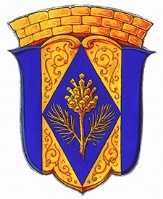 	Санкт-Петербурга поселок Комарово		МУНИЦИПАЛЬНЫЙ СОВЕТ ШЕСТОГО СОЗЫВА	РЕШЕНИЕ04 марта 2020 года	                                 №  3-3О принятии Положения «О бюджетном процессе во внутригородском муниципальном образовании Санкт-Петербурга поселок Комарово»В соответствии с Бюджетным кодексом Российской Федерации №145-ФЗ от 31.07.1998 г., Федеральным законом «Об общих принципах организации местного самоуправления в Российской Федерации» № 131-ФЗ от 06.10.2003 г., Законом Санкт-Петербурга «Об организации местного самоуправления в Санкт-Петербурге» №420-79 от 23.09.2009 г., с учетом   методических рекомендаций по проведению антикоррупционной экспертизы нормативных правовых актов и проектов нормативных правовых актов, утвержденных Постановлением Правительства РФ от 26.02.2010 №96, Уставом внутригородского муниципального образования Санкт-Петербурга  поселок Комарово муниципальный советРЕШИЛ:Признать утратившим силу Решение МС от 30.03.2016 №3-1 «О принятии Положения «О бюджетном процессе во внутригородском муниципальном образовании Санкт-Петербурга поселок Комарово», Решение МС от 31.08.2016 №9-3 «О внесении изменений в Решение муниципального совета внутригородского муниципального образования Санкт-Петербурга поселок Комарово от 30.03.2016 №3-1 «О принятии Положения «О бюджетном процессе во внутригородском муниципальном образовании Санкт-Петербурга поселок Комарово», Решение МС от 30.05.2018 №6-3 «О внесении изменений в Положение «О бюджетном процессе во внутригородском муниципальном образовании Санкт-Петербурга поселок Комарово», Решение МС от 20.02.2019 №2-2 «О внесении изменений в Положение «О бюджетном процессе во внутригородском муниципальном образовании Санкт-Петербурга поселок Комарово».2. 	Принять Положение «О бюджетном процессе во внутригородском муниципальном образовании Санкт-Петербурга поселок Комарово», согласно Приложению №1.3.	Настоящее Решение вступает в силу с момента его официального опубликования.4.	Контроль за исполнения данного Решения оставляю за собой.Глава муниципального образования                                                                         А.С.ЖуравскаяПриложение № 1 к Решению Муниципального совета посёлок Комарово № 3-2 от 04 марта 2020 г.Положение о бюджетном процессе во внутригородском муниципальном образовании Санкт-Петербурга поселок Комарово Раздел I. Общие положенияСтатья 1. Правоотношения, регулируемые настоящим ПоложениемНастоящее Положение разработано в соответствии с Федеральным законом «Об общих принципах организации местного самоуправления в Российской Федерации», Бюджетным кодексом Российской Федерации, Налоговым кодексом Российской Федерации, Уставом внутригородского муниципального образования Санкт- Петербурга поселок Комарово (далее - Устав) и регулирует бюджетные правоотношения, возникающие между субъектами бюджетных правоотношений в процессе составления, рассмотрения, утверждения, исполнения бюджета внутригородского муниципального образования Санкт-Петербурга поселок Комарово (далее – муниципальное образование), контроля за его исполнением, осуществления бюджетного учета, составления, внешней проверке, рассмотрения и утверждения бюджетной отчетности.Статья 2. Правовые основы осуществления бюджетных правоотношенийБюджетные правоотношения в муниципальном образовании осуществляются в соответствии с бюджетным законодательством Российской Федерации, Санкт-Петербурга, настоящим Положением.Статья 3. Понятия и термины, применяемые в настоящем ПоложенииПонятия и термины, применяемые в настоящем Положении, используются в значениях, определенных Бюджетным кодексом Российской Федерации и другими федеральными и региональными законами, регулирующими бюджетные правоотношения.Статья 4. Особенности применения бюджетной классификации Российской Федерации.В целях обеспечения сопоставимости показателей бюджета с бюджетами других уровней бюджетной системы Российской Федерации при составлении, исполнении бюджета муниципального образования, формировании отчетности о его исполнении применяется бюджетная классификация Российской Федерации, утвержденная приказом Министерства финансов Российской Федерации.Статья 5. Участники бюджетного процессаУчастниками бюджетного процесса в муниципальном образовании являются:глава муниципального образования;Муниципальный совет муниципального образования;Местная администрация муниципального образования;органы муниципального финансового контроля;главные распорядители (распорядители) бюджетных средств;главные администраторы (администраторы) доходов бюджета;главные администраторы (администраторы) источников финансирования дефицитабюджета;получатели бюджетных средств.Статья 6. Бюджетные полномочия главы муниципального образованияГлава муниципального образования:       	направляет проект решения о местном бюджете, внесенный на рассмотрение Муниципального совета Местной администрацией, в контрольно-счетный орган для проведения экспертизы;      	принимает решение о создании согласительной комиссии, в случае отклонения советом депутатов проекта бюджета, и определяет порядок ее работы, является ее председателем и подписывает решения Муниципального совета о местном бюджете, о внесении изменений в решения о местном бюджете, об утверждении отчета об исполнении местного бюджета, иные решения Муниципального совета, регулирующие бюджетные правоотношения в муниципальном образовании;      	осуществляет иные бюджетные полномочия в соответствии с Бюджетным кодексом Российской Федерации, Уставом и настоящим Положением.Статья 7. Бюджетные полномочия Муниципального советаМуниципальный совет муниципального образования:      	проводит в порядке, установленном Муниципальным советом, публичные слушания по проекту бюджета и проекту годового отчета об исполнении бюджета;      	утверждает бюджет муниципального образования и годовой отчет об его исполнении;      	осуществляет контроль в ходе рассмотрения отдельных вопросов исполнения местного бюджета;    	формирует и определяет правовой статус контрольно-счетного органа муниципального образования;      	заключает соглашение с контрольно-счетным органом Санкт-Петербурга о передаче ему полномочий по осуществлению внешнего муниципального финансового контроля (в случае принятия такого решения);      	принимает планы и программы развития муниципального образования, утверждает отчеты об их исполнении;      	утверждает порядок предоставления муниципальных гарантий;      	осуществляет иные бюджетные полномочия в соответствии с Бюджетным кодексом Российской Федерации и настоящим Положением.Статья 8. Бюджетные полномочия Местной администрацииМестная администрация:устанавливает порядок составления прогноза социально-экономического развития муниципального образования, среднесрочного финансового плана, проекта местного бюджета;вносит проект местного бюджета с необходимыми документами и материалами на рассмотрение в Муниципальный совет;предварительно рассматривает проекты решений Муниципального совета, предусматривающих осуществление расходов из местного бюджета, и дает на них заключения;обеспечивает составление проекта местного бюджета, исполнение местного бюджета, составление бюджетной отчетности;определяет порядок принятия решений о разработке муниципальных программ;утверждает муниципальные программы, реализуемые за счет средств местного бюджета;устанавливает порядок проведения и критерии оценки эффективности реализации муниципальных программ;устанавливает порядок разработки, утверждения и реализации муниципальных программ;устанавливает состав, порядок и срок внесения в долговую книгу муниципального образования информации в соответствии с частью 4 статьи 121 Бюджетного кодекса РоссийскойФедерации;осуществляет управление муниципальным долгом в соответствии с Уставом;устанавливает порядок использования бюджетных ассигнований резервного фонда Местной администрации;представляет годовой отчет об исполнении местного бюджета на утверждение в Муниципальный совет;утверждает и представляет в Муниципальный совет и контрольно-счетный орган отчеты об исполнении местного бюджета за первый квартал, полугодие и девять месяцев текущего финансового года.Статья 9. Полномочия финансового органа1. Полномочия финансового органа муниципального образования исполняет Местная администрация (далее – финансовый орган).2. Финансовый орган:ведет реестр расходных обязательств;составляет проект местного бюджета, представляет его с необходимыми документами и материалами для внесения в Муниципальный совет;организует исполнение местного бюджета на основе сводной бюджетной росписи и кассового плана;устанавливает порядок составления бюджетной отчетности;составляет и ведет сводную бюджетную роспись;утверждает перечень кодов подвидов по видам доходов, закрепляемых за главными администраторами доходов местного бюджета, которыми являются органы местного самоуправления муниципального образования и (или) находящиеся в их ведении казенные учреждения;осуществляет ведение муниципальной долговой книги;обеспечивает передачу информации о долговых обязательствах муниципального образования, отраженных в муниципальной долговой книге, в финансовый орган Санкт- Петербурга;ежемесячно составляет и представляет отчет о кассовом исполнении бюджета в порядке, установленном Министерством финансов Российской Федерации;получает необходимые сведения от иных финансовых органов, органов государственной власти, органов местного самоуправления в целях своевременного и качественного составления проекта бюджета, бюджетной отчетности;устанавливает порядок и методику планирования бюджетных ассигнований;устанавливает порядок составления и ведения сводной бюджетной росписи;устанавливает порядок составления и ведения кассового плана, а также состав и сроки представления главными распорядителями средств местного бюджета, главными администраторами доходов местного бюджета, главными администраторами источников финансирования дефицита местного бюджета (далее – главные администраторы средств местного бюджета) сведений, необходимых для составления и ведения кассового плана;осуществляет составление и ведение кассового плана;осуществляет исполнение местного бюджета по расходам с соблюдением требований Бюджетного кодекса Российской Федерации;устанавливает порядок составления и ведения бюджетных росписей главных распорядителей средств местного бюджета, включая внесение изменений в них;утверждает лимиты бюджетных обязательств главных распорядителей средств местного бюджета;устанавливает порядок исполнения местного бюджета по источникам финансирования дефицита местного бюджета главными администраторами источников финансирования дефицита местного бюджета в соответствии с бюджетной росписью в соответствии с положениями Бюджетного кодекса Российской Федерации;устанавливает порядок санкционирования оплаты денежных обязательств, подлежащих исполнению за счет бюджетных ассигнований по источникам финансирования дефицита местного бюджета;устанавливает случаи и порядок утверждения и доведения до главных распорядителей средств местного бюджета и получателей бюджетных средств предельного объема финансирования денежных обязательств в соответствующем периоде текущего финансового года при организации исполнения бюджета по расходам;осуществляет управление средствами на едином счете местного бюджета при кассовом обслуживании исполнения местного бюджета;устанавливает порядок завершения операций по исполнению местного бюджета в текущем финансовом году;    устанавливает порядок обеспечения получателей бюджетных средств при завершении  текущего финансового года наличными деньгами, необходимыми для осуществления их деятельности в нерабочие праздничные дни в Российской Федерации в январе очередного финансового года;составляет бюджетную отчетность муниципального образования на основании бюджетной отчетности главных администраторов средств местного бюджета;осуществляет иные бюджетные полномочия в соответствии с Бюджетным кодексом Российской Федерации, иными правовыми актами бюджетного законодательства и настоящим Положением.Статья 10. Бюджетные полномочия контрольно-счетного органаКонтрольно-счетный орган осуществляет бюджетные полномочия в соответствии с Бюджетным кодексом Российской Федерации, Федеральными законами, законами Санкт-Петербурга и Уставом.Статья 11. Бюджетные полномочия иных участников бюджетного процессаБюджетные полномочия главных распорядителей средств местного бюджета, получателей бюджетных средств и иных участников бюджетного процесса определяются в соответствии с Бюджетным кодексом Российской Федерации.Раздел II. Составление проекта местного бюджетаСтатья 12. Общие положения составления проекта местного бюджета1. Бюджет муниципального образования разрабатывается и утверждается в форме решения Муниципального совета.2. Проект бюджета муниципального образования составляется и утверждается сроком на один год (очередной финансовый год).3. Финансовый год соответствует календарному году и длится с 1 января по 31 декабря.4. Составление проекта местного бюджета осуществляется Финансовым органом. Порядок и сроки составления проекта местного бюджета устанавливаются Местной администрацией с соблюдением требований, устанавливаемых Бюджетным кодексом Российской Федерации.5. В целях своевременного и качественного составления проекта местного бюджета Финансовый орган имеет право получать необходимые сведения от иных финансовых органов, а также органов государственной власти и органов местного самоуправления.6. Составление проекта местного бюджета основывается на:положениях послания Президента Российской Федерации Федеральному Собранию Российской Федерации, определяющих бюджетную политику (требования к бюджетной политике) в Российской Федерации;основных направлениях бюджетной политики муниципального образования;прогнозе социально-экономического развития;бюджетном прогнозе (проекте бюджетного прогноза, проекте изменений бюджетного прогноза) на долгосрочный период;муниципальных программах (проектах муниципальных программ, проектах изменений указанных программ).Статья 13. Расходы местного бюджета1. Формирование расходов местного бюджета осуществляется в соответствии с расходными обязательствами муниципального образования.2. Расходные обязательства муниципального образования возникают в результате:принятия муниципальных правовых актов по вопросам местного значения и иным вопросам, которые в соответствии с федеральными законами вправе решать органы местного самоуправления, а также заключения муниципальным образованием (от имени муниципального образования) муниципальных контрактов (договоров, соглашений) по данным вопросам;принятия муниципальных правовых актов при осуществлении органами местного самоуправления переданных им отдельных государственных полномочий;заключения от имени муниципального образования договоров (соглашений) муниципальными казенными учреждениями.3. Местная администрация муниципального образования не вправе устанавливать и исполнять расходные обязательства, связанные с решением вопросов, отнесенных к компетенции федеральных органов государственной власти, органов государственной власти Санкт-Петербурга, за исключением случаев, установленных соответственно федеральным законодательством, законодательством Санкт-Петербурга.Статья 14. Реестры расходных обязательствВ муниципальном образовании ведется Реестр расходных обязательств муниципального образования.Под реестром расходных обязательств понимается используемый при составлении проектабюджета свод (перечень) законов, иных нормативных правовых актов, муниципальных правовых актов, обусловливающих публичные нормативные обязательства и (или) правовые основания для иных расходных обязательств с указанием соответствующих положений (статей, частей, пунктов, подпунктов, абзацев) законов и иных нормативных правовых актов, муниципальных правовых актов с оценкой объемов бюджетных ассигнований, необходимых для исполнения включенных в реестр обязательств.Статья 15. Резервный фондВ расходной части местного бюджета предусматривается создание резервного фонда Местной администрации, размер которого устанавливается решением Муниципального совета о бюджете и не может превышать 3 процента утвержденного указанным решением общего объема расходов.Средства резервного фонда Местной администрации направляются на финансовое обеспечение расходов в соответствии с вопросами местного значения, установленными Законом Санкт-Петербурга  «Об организации местного самоуправления в Санкт-Петербурге».Порядок использования бюджетных ассигнований резервного фонда Местной администрации, предусмотренных в составе местного бюджета, устанавливается Местной администрацией.Отчет об использовании бюджетных ассигнований резервного фонда Местной администрации прилагается к годовому отчету об исполнении местного бюджета.Статья 16. Прогноз социально - экономического развитияПрогноз социально-экономического развития разрабатывается ежегодно на период не менее трех лет в порядке, установленном Местной администрацией.Прогноз социально-экономического развития одобряется Местной администрацией одновременно с принятием решения о внесении проекта местного бюджета в Муниципальный совет.Изменение прогноза социально-экономического развития в ходе составления или рассмотрения проекта местного бюджета влечет за собой изменение основных характеристик проекта местного бюджета.Статья 17. Среднесрочный финансовый планПод среднесрочным финансовым планом муниципального образования понимается документ, содержащий основные параметры местного бюджета.Среднесрочный финансовый план ежегодно разрабатывается по форме и в порядке, установленном Местной администрацией с соблюдением положений Бюджетного Кодекса Российской Федерации.Проект среднесрочного финансового плана утверждается Местной администрацией и представляется в Муниципальный совет, одновременно с проектом местного бюджета. Значения показателей среднесрочного финансового плана и основных показателей проекта местного бюджета должны соответствовать друг другу.Утвержденный среднесрочный финансовый план муниципального образования должен содержать следующие параметры:прогнозируемый общий объем доходов и расходов местного бюджета;объемы бюджетных ассигнований по главным распорядителям бюджетных средств по разделам, подразделам, целевым статьям и видам расходов классификации расходов бюджетов;дефицит (профицит) местного бюджета;верхний предел муниципального долга по состоянию на 1 января года, следующего за очередным финансовым годом.Местной администрацией может быть предусмотрено утверждение дополнительных показателей среднесрочного финансового плана муниципального образования. В пояснительной записке к проекту среднесрочного финансового плана муниципального образования приводится обоснование параметров среднесрочного финансового плана, в том числе их сопоставление с ранее одобренными параметрами с указанием причин планируемых изменений.Статья 18. Доходы местного бюджетаДоходы местного бюджета муниципального образования формируются в соответствии с бюджетным законодательством Российской Федерации, законодательством о налогах и сборах и законодательством об иных обязательных платежах.Статья 19. Прогнозирование доходов местного бюджетаДоходы бюджета прогнозируются на основе прогноза социально-экономического развития муниципального образования, в условиях действующего на день внесения проекта решения о бюджете в Муниципальный совет, законодательства о налогах и сборах и бюджетного законодательства Российской Федерации, а также законодательства Российской Федерации, законодательства Санкт-Петербурга, решений Муниципального совета, устанавливающих неналоговые доходы местного бюджета.Статья 20. Планирование бюджетных ассигнованийПланирование бюджетных ассигнований осуществляется в порядке и в соответствии с методиками, устанавливаемыми финансовым органом.Планирование бюджетных ассигнований осуществляется раздельно по бюджетным ассигнованиям на исполнение действующих и принимаемых обязательств. Под бюджетными ассигнованиями на исполнение действующих расходных обязательств понимаются ассигнования, состав и (или) объем которых обусловлены муниципальными правовыми актами, договорами и соглашениями, не предлагаемыми (не планируемыми) к изменению в текущем финансовом году, в очередном финансовом году, к признанию утратившими силу либо изменению с увеличением объема бюджетных ассигнований, предусмотренного на исполнение соответствующих обязательств в текущем финансовом году, включая договоры и соглашения, заключенные (подлежащие заключению) получателями бюджетных средств во исполнение указанных муниципальных правовых актов.Под бюджетными ассигнованиями на исполнение принимаемых расходных обязательств понимаются ассигнования, состав и (или) объем которых обусловлены муниципальными правовыми актами, договорами и соглашениями, предлагаемыми (планируемыми) к принятию или изменению в текущем финансовом году, в очередном финансовом году, к принятию либо изменению с увеличением объема бюджетных ассигнований, предусмотренного на исполнение соответствующих обязательств в текущем финансовом году, включая договоры и соглашения, подлежащие заключению получателями бюджетных средств во исполнение указанных муниципальных правовых актов.Статья 21. Муниципальные программы1. Муниципальные программы, реализуемые за счет средств местного бюджета, утверждаются Местной администрацией. Сроки реализации муниципальных программ определяются Местной администрацией в устанавливаемом ею порядке. Порядок принятия решений о разработке муниципальных программ и их формирования и реализации устанавливается Местной администрацией.2. Объем бюджетных ассигнований на реализацию муниципальных программ утверждается решением Муниципального совета о бюджете по соответствующей каждой программе целевой статье расходов бюджета в соответствии с утвердившим программу муниципальным правовым актом Местной администрации муниципального образования.Муниципальные программы подлежат утверждению Местной администрацией не позднее 30 дней до дня внесения проекта решения о бюджете в Муниципальный совет. Муниципальный совет вправе осуществлять рассмотрение проектов муниципальных программ и предложений о внесении изменений в муниципальные программы в порядке, установленном нормативными правовыми актами Муниципального совета.Муниципальные программы подлежат приведению в соответствие с решением о бюджете не позднее трех месяцев со дня вступления его в силу.3. По каждой муниципальной программе ежегодно проводится оценка эффективности ее реализации. Порядок проведения и критерии указанной оценки устанавливаются Местной администрацией. По результатам указанной оценки Местной администрацией, может быть принято решение о необходимости прекращения или об изменении, начиная с очередного финансового года ранее утвержденной муниципальной программы, в том числе необходимости изменения объема бюджетных ассигнований на финансовое обеспечение реализации муниципальной программы.Статья 22. Ведомственные  программыВ местном бюджете могут предусматриваться бюджетные ассигнования на реализацию ведомственных  программ, разработка, утверждение и реализация которых осуществляются в порядке, установленном Местной администрацией.Раздел III. Рассмотрение и утверждение проекта решения о местном бюджетеСтатья 23. Порядок и сроки составления проекта местного бюджетаПорядок и сроки составления проекта местного бюджета муниципального образования устанавливаются Местной администрацией с соблюдением требований, устанавливаемых Бюджетным кодексом Российской Федерации и настоящим Положением.Статья 24. Проект решения о местном бюджетеПроект решения о местном бюджете должен содержать:основные характеристики местного бюджета (общий объем доходов бюджета, общийобъем расходов бюджета, дефицит (профицит) бюджета);перечень главных администраторов доходов местного бюджета;перечень главных администраторов источников финансирования дефицита местногобюджета;распределение бюджетных ассигнований по разделам, подразделам, целевым статьям, видов расходов классификации расходов бюджетов на очередной финансовый год, а также по разделам и подразделам классификации расходов бюджетов в случаях, установленных соответственно Бюджетным Кодексом, законом субъекта Российской Федерации, муниципальным правовым актом Муниципального совета;ведомственную структуру расходов бюджета на очередной финансовый год;общий объем бюджетных ассигнований, направляемых на исполнение публичных нормативных обязательств;объем межбюджетных трансфертов, получаемых из других бюджетов и (или) предоставляемых другим бюджетам бюджетной системы Российской Федерации в очередном финансовом году;источники финансирования дефицита местного бюджета на очередной финансовый год; верхний предел муниципального долга по состоянию на 1 января года, следующего за очередным финансовым годом, с указанием, в том числе, верхнего предела долга по муниципальным гарантиям;иные показатели местного бюджета, установленные Бюджетным кодексом Российской Федерации, законом Санкт-Петербурга, муниципальным правовым актом муниципального совета.Статья 25. Внесение проекта решения о местном бюджете в Муниципальный советМестная администрация вносит проект решения о местном бюджете на очередной финансовый год на рассмотрение в Муниципальный совет не позднее 15 ноября текущего года. Одновременно с проектом решения о местном бюджете в Муниципальный совет представляются документы и материалы, указанные в статье 26 настоящего Положения.Статья 26. Документы и материалы, представляемые в Муниципальный советодновременно с проектом бюджета1. Одновременно с проектом решения о бюджете в Муниципальный совет представляются:основные направления бюджетной политики муниципального образования;предварительные итоги социально-экономического развития муниципального образования за истекший период текущего финансового года и ожидаемые итоги социально-экономического развития муниципального образования за текущий финансовый год;прогноз социально-экономического развития муниципального образования;утвержденный среднесрочный финансовый план;пояснительная записка к проекту бюджета;методики (проекты методик) и расчеты распределения межбюджетных трансфертов;верхний предел муниципального внутреннего долга на 1 января года, следующего за очередным финансовым годом;оценка ожидаемого исполнения бюджета на текущий финансовый год;предложенные муниципальным советом, органом внешнего муниципального финансового контроля проекты бюджетных смет указанных органов, представляемые в случае возникновения разногласий с финансовым органом в отношении указанных бюджетных смет;иные документы и материалы.В случае утверждения решением о бюджете распределения бюджетных ассигнований по  муниципальным программам и непрограммным направлениям деятельности к проекту решения о бюджете представляются паспорта муниципальных программ (проекты изменений в указанные паспорта).В случае, если проект  решения о бюджете не содержит приложение с распределением бюджетных ассигнований по разделам и подразделам классификации расходов бюджетов, приложение с распределением бюджетных ассигнований по разделам и подразделам классификации расходов бюджетов включается в состав приложений к пояснительной записке к проекту закона решения о бюджете.Статья 27. Порядок рассмотрения проекта решения о местном бюджете Муниципальным советом1. Порядок рассмотрения проекта решения о местном бюджете и его утверждения определяется настоящим Положением в соответствии с требованиями Бюджетного кодекса Российской Федерации.В течение одного рабочего дня со дня внесения проекта решения о местном бюджете наочередной финансовый год на рассмотрение Муниципального совета, глава муниципального образования направляет его в контрольно-счетный орган для проведения экспертизы.Контрольно-счетный орган в течение 10 дней подготавливает заключение на проект решения о местном бюджете с указанием недостатков данного проекта в случае их выявления.Внесенный проект решения о местном бюджете на очередной финансовый год с заключением контрольно-счетного органа направляется на рассмотрение в постоянные комиссиимуниципального совета, а также депутатам муниципального совета.В течение 10 дней с момента направления проекта решения о местном бюджете с заключением контрольно-счетного органа в комиссии, а также депутатам муниципального совета проводится первое чтение проекта решения о местном бюджете.Предметом первого чтения является одобрение основных параметров проекта решения о местном бюджете. При рассмотрении проекта решения о местном бюджете в первом чтении муниципальный совет:заслушивает доклад главы Местной администрации;принимает решение о принятии проекта местного бюджета на очередной финансовый годв первом чтении («за основу») либо решение об отклонении проекта местного бюджета. При принятии проекта решения о местном бюджете в первом чтении (за основу) Муниципальный совет:утверждает основные характеристики местного бюджета (общий объем доходов бюджета,общий объем расходов бюджета, дефицит (профицит) бюджета);  	назначает публичные слушания по проекту местного бюджета.2. В случае отклонения проекта решения о местном бюджете правовым актом главы муниципального образования создается согласительная комиссия по корректировке проекта местного бюджета, в которую входит равное количество представителей Муниципального совета и Местной администрации. Согласительная комиссия в соответствии с регламентом, утвержденным главой муниципального образования, в течение 7 дней рассматривает спорные вопросы и разрабатывает согласованный вариант основных характеристик проекта местного бюджета.3. На основании согласованного варианта основных характеристик проекта местного бюджета Местная администрация в течение 7 дней после окончания работы согласительной комиссии разрабатывает и вносит на рассмотрение Муниципального совета новый вариант проекта решения о местном бюджете, который рассматривается заново в порядке, установленном настоящей главой.4. Проект местного бюджета должен быть вынесен на публичные слушания в порядке, определенном Муниципальным советом.5.  После принятия проекта местного бюджета в первом чтении депутаты Муниципального совета, а также глава Местной администрации вправе подавать поправки к проекту местного бюджета. Поправки подаются главе муниципального образования, который  немедленно направляет их в Местную администрацию. Местная администрация  составляет заключения на каждую из поправок и направляет эти заключения в Муниципальный совет до начала рассмотрения проекта местного бюджета во втором чтении. Срок подачи поправок заканчивается за 3 дня до рассмотрения проекта местного бюджета во втором чтении. Рассмотрение поправок, поданных вне установленного срока, не допускается, за исключением поправок в связи с изменением законодательства.Подаваемые поправки должны обеспечивать сохранение сбалансированности проекта местного бюджета. Если в соответствии с поправкой предлагается увеличить (уменьшить) бюджетные ассигнования по некоторым статьям, то в этой же поправке должно быть предложено сократить (увеличить) бюджетные ассигнования по другим статьям.6. После проведения публичных слушаний по проекту местного бюджета, проект решения о местном бюджете рассматривается Муниципальным советом во втором чтении.Второе чтение проекта решения о местном бюджете включает в себя рассмотрение результатов публичных слушаний, рассмотрение и голосование поправок к проекту решения о местном бюджете и голосование проекта местного бюджета в целом со всеми принятыми к нему поправками. При рассмотрении проекта во втором чтении не могут быть изменены основные характеристики местного бюджета. При рассмотрении проекта решения о местном бюджете во втором чтении Муниципальный совет:заслушивает доклад главы Местной администрации;рассматривает поправки к проекту местного бюджета.7. Принятое Муниципальным советом решение о местном бюджете на очередной финансовый год подписывается главой муниципального образования и подлежит официальному опубликованию (обнародованию) не позднее 10 дней после его подписания в установленном порядке.Решение о местном бюджете вступает в силу с 1 января и действует по 31 декабря финансового года, если иное не предусмотрено Бюджетным кодексом Российской Федерации или решением о местном бюджете.Статья 28. Сроки утверждения решения о местном бюджете и последствия непринятия решения о местном бюджете на очередной финансовый год в срокРешение о местном бюджете должно быть рассмотрено, утверждено Муниципальным советом, подписано главой муниципального образования и обнародовано до начала очередного финансового года.Органы и должностные лица местного самоуправления муниципального образования обязаны принимать все возможные меры в пределах их компетенции по обеспечению своевременного рассмотрения, утверждения и подписания решения о местном бюджете. В случае если решение о местном бюджете не вступило в силу с начала финансового года, временное управление бюджетом осуществляется в порядке, установленном Бюджетным кодексом Российской Федерации.Статья 29. Внесение изменений в решение о местном бюджетеМестная администрация вправе в соответствии с бюджетным законодательством Российской Федерации и настоящим Положением разработать и представить на рассмотрение Муниципального совета проект решения о внесении изменений в решение о местном бюджете. Внесенный проект решения о внесении изменений в решение о местном бюджете на очередной финансовый год глава муниципального образования направляет на рассмотрение в постоянные комиссии Муниципального совета, а также депутатам муниципального совета.В течение 10 дней с момента направления проекта решения о внесении изменений в решение о местном бюджете в комиссии, а также депутатам Муниципального совета, проводится рассмотрение проекта решения о внесении изменений в решение о местном бюджете.При рассмотрении проекта решения о внесении изменений в решение о местном бюджете Муниципальный совет заслушивает доклад главы Местной администрации.Принятое Муниципальным советом решение о внесении изменений в решение о местном бюджете на очередной финансовый год подписывается главой муниципального образования и подлежит официальному опубликованию (обнародованию) не позднее 10 дней после его подписания в установленном порядке.Раздел IV. Исполнение местного бюджетаСтать 30. Основы исполнения местного бюджетаМестная администрация обеспечивает исполнение местного бюджета.Организация исполнения местного бюджета возлагается на финансовый орган. Исполнение местного бюджета организуется на основе бюджетной росписи и кассового плана.Местный бюджет исполняется на основе единства кассы и подведомственности расходов. Кассовое обслуживание исполнения местного бюджета осуществляется Федеральным казначейством.Исполнение местного бюджета по расходам осуществляется в порядке, установленном финансовым органом, с соблюдением требований Бюджетного кодекса Российской Федерации.Исполнение бюджета по источникам финансирования дефицита бюджета осуществляется главными администраторами, администраторами источников финансирования дефицита бюджета в соответствии со сводной бюджетной росписью, за исключением операций по управлению остатками средств на едином счете бюджета, в порядке, установленном финансовым органом в соответствии с положениями Бюджетного кодекса Российской Федерации.Санкционирование оплаты денежных обязательств, подлежащих исполнению за счет бюджетных ассигнований по источникам финансирования дефицита местного бюджета, осуществляется в порядке, установленном финансовым органом. В случае и порядке, установленных финансовым органом, при организации исполнения местного бюджета по расходам может предусматриваться утверждение и доведение до главных распорядителей и получателей средств местного бюджета предельного объема оплаты денежных обязательств в соответствующем периоде текущего финансового года (предельные объемы финансирования).Предельные объемы финансирования устанавливаются в целом в отношении главного распорядителя, распорядителя и получателя бюджетных средств местного бюджета поквартально нарастающим итогом с начала текущего финансового года либо на соответствующий квартал на основе заявок на финансирование главных распорядителей и получателей средств местного бюджета. Предельные объемы финансирования устанавливаются в целом в отношении главного распорядителя, распорядителя и получателя бюджетных средств нарастающим итогом с начала текущего финансового года на основе заявок на финансирование главных распорядителей, распорядителей и получателей бюджетных средств.Доходы, фактически полученные при исполнении местного бюджета сверх утвержденного решением о бюджете общего объема доходов, могут направляться финансовым органом без внесения изменений в решение о местном бюджете на текущий финансовый год на замещение муниципальных заимствований, погашение муниципального долга, а также на исполнение публичных нормативных обязательств муниципального образования, в случае недостаточности предусмотренных на их исполнение бюджетных ассигнований, в размере, предусмотренном Бюджетным кодексом Российской Федерации.Статья 31. Сводная бюджетная росписьПорядок составления и ведения сводной бюджетной росписи устанавливается финансовым органом.Утверждение сводной бюджетной росписи и внесение изменений в нее осуществляется руководителем финансового органа. В ходе исполнения местного бюджета в сводную бюджетную роспись могут быть внесены изменения, в соответствии с решениями руководителя финансового органа, без внесения изменений в решение о местном бюджете в случаях, установленных Бюджетным кодексом Российской Федерации.Статья 32. Кассовый планПод кассовым планом понимается прогноз кассовых поступлений в местный бюджет и кассовых выплат из местного бюджета в текущем финансовом году.Финансовый орган устанавливает порядок составления и ведения кассового плана, а также состав и сроки предоставления главными администраторами средств местного бюджета сведений, необходимых для составления и ведения кассового плана.Составление и ведение кассового плана осуществляется финансовым органом.Статья 33. Бюджетная росписьПорядок составления и ведения бюджетных росписей главных распорядителей средств местного бюджета, включая внесение изменений в них, устанавливается финансовым органом.Бюджетные росписи главных распорядителей средств местного бюджета составляются в соответствии с бюджетными ассигнованиями, утвержденными сводной бюджетной росписью, и утвержденными финансовым органом лимитами бюджетных обязательств.Утверждение бюджетной росписи и внесение изменений в нее осуществляются главным распорядителем средств местного бюджета.Статья 34. Завершение текущего финансового года Завершение операций по исполнению местного бюджета в текущем финансовом году осуществляется в порядке, установленном финансовым органом в соответствии с требованиями Бюджетного кодекса Российской Федерации.Глава V. Составление, внешняя проверка, рассмотрение и утверждение бюджетной отчетностиСтатья 35. Составление бюджетной отчетности1. Главные администраторы средств местного бюджета составляют бюджетную отчетность на основании представленной им бюджетной отчетности подведомственными получателями средств местного бюджета, администраторами доходов местного бюджета, администраторами источников финансирования дефицита местного бюджета.Главные администраторы средств местного бюджета представляют бюджетную отчетность в финансовый орган в установленные им сроки.2. Бюджетная отчетность муниципального образования составляется финансовым органом на основании бюджетной отчетности главных администраторов средств местного бюджета.Бюджетная отчетность муниципального образования является годовой. Отчет об исполнении местного бюджета является ежеквартальным.Отчет об исполнении местного бюджета за первый квартал, полугодие и девять месяцев текущего финансового года утверждается местной администрацией и направляется в муниципальный совет.Годовой отчет об исполнении местного бюджета подлежит утверждению решением муниципального совета.3.Финансовый орган представляет бюджетную отчетность в финансовый орган Санкт-Петербурга.4. Проект местного бюджета, решение об утверждении местного бюджета, годовой отчет о его исполнении, ежеквартальные сведения о ходе исполнения местного бюджета и о численности муниципальных служащих органов местного самоуправления, работников муниципальных учреждений с указанием фактических расходов на оплату их труда подлежат официальному опубликованию.Статья 36. Внешняя проверка, представление, рассмотрение и утверждение годового отчета об исполнении местного бюджета.1.Годовой отчет об исполнении местного бюджета до его рассмотрения в Муниципальном совете подлежит внешней проверке, которая включает внешнюю проверку бюджетной отчетности главных администраторов средств местного бюджета и подготовку заключения на годовой отчет об исполнении местного бюджета.Внешняя проверка годового отчета об исполнении местного бюджета осуществляется контрольно-счетным органом.Местная администрация представляет отчет об исполнении местного бюджета в контрольно-счетный орган для подготовки заключения на него не позднее 1 апреля текущего года.Контрольно-счетный орган в месячный срок проводит внешнюю проверку годового отчета об исполнении местного бюджета и составляет заключение. Заключение на годовой отчет об исполнении местного бюджета представляется контрольно-счетным органом в Муниципальный совет с одновременным направлением Местную администрацию не позднее 1 мая текущего года.Местная администрация представляет годовой отчет об исполнении местного бюджета в Муниципальный совет не позднее 1 мая текущего года. Одновременно с годовым отчетом об исполнении бюджета представляются пояснительная записка к нему, содержащая анализ исполнения бюджета и бюджетной отчетности, и сведения о выполнении муниципального задания и (или) иных результатах использования бюджетных ассигнований, проект решения об исполнении бюджета, иная бюджетная отчетность об исполнении соответствующего бюджета и бюджетная отчетность об исполнении соответствующего консолидированного бюджета, иные документы, предусмотренные бюджетным законодательством Российской Федерации.Муниципальный совет рассматривает годовой отчет об исполнении местного бюджета в течение одного месяца после получения заключения контрольно-счетного органа.Муниципальный совет при рассмотрении отчета об исполнении бюджета заслушивает доклад главы Местной администрации об исполнении местного бюджета.По итогам рассмотрения отчета об исполнении местного бюджета Муниципальный совет принимает одно из следующих решений:об утверждении отчета об исполнении местного бюджета;об отклонении отчета об исполнении местного бюджета.4. В случае отклонения Муниципальным советом решения об исполнении местного бюджета он возвращается для устранения фактов недостоверного или неполного отражения данных и повторного представления в срок, не превышающий один месяц. Рассмотрение повторно представленного проекта решения об исполнении местного бюджета производится Муниципальным советом в порядке, предусмотренном для первичного рассмотрения.5. Отчет об исполнении местного бюджета должен быть вынесен на публичные слушания, в порядке, определенном Уставом. Утвержденный отчет об исполнении местного бюджета подлежит официальному опубликованию.Статья 37. Решение об исполнении местного бюджетаРешением Муниципального совета об исполнении местного бюджета утверждается отчет об исполнении местного бюджета за отчетный финансовый год с указанием общего объема доходов, расходов и дефицита (профицита) местного бюджета.Отдельными приложениями к решению Муниципального совета об исполнении местного бюджета за отчетный финансовый год утверждаются показатели:доходов бюджета по кодам классификации доходов бюджетов;доходов бюджета по кодам видов доходов, подвидов доходов, классификации операций сектора государственного управления, относящихся к доходам бюджета;расходов бюджета по ведомственной структуре; расходов бюджета по разделам и подразделам классификации расходов бюджетов;источников финансирования дефицита бюджета по кодам классификации источников финансирования дефицитов бюджетов;источников финансирования дефицита бюджета по кодам групп, подгрупп, статей, видов источников финансирования дефицитов бюджетов классификации операций сектора государственного управления, относящихся к источникам финансирования дефицитов бюджетов.Глава VI. Муниципальный финансовый контрольСтатья 38. Муниципальный финансовый контрольВ муниципальном образовании осуществляется внешний, внутренний,  предварительный  и последующий финансовый контроль.Внешний муниципальный финансовый контроль является контрольной деятельностью соответственно Счетной палаты Российской Федерации, контрольно-счетных органов субъектов Российской Федерации и муниципальных образований (далее - органы внешнего муниципального финансового контроля).Внутренний муниципальный финансовый контроль является контрольной деятельностью Федерального казначейства, органа муниципального финансового контроля - Местной администрации (далее - органы внутреннего муниципального финансового контроля).Предварительный контроль осуществляется в целях предупреждения и пресечения бюджетных нарушений в процессе исполнения бюджетов бюджетной системы Российской Федерации.Последующий контроль осуществляется по результатам исполнения бюджетов бюджетной системы Российской Федерации в целях установления законности их исполнения, достоверности учета и отчетности.Статья 39. Полномочия органа внешнего муниципального финансового контроля по осуществлению внешнего муниципального финансового контроля1. Полномочиями органа внешнего муниципального финансового контроля по осуществлению внешнего муниципального финансового контроля является:контроль за соблюдением положений правовых актов, регулирующих бюджетные правоотношения, правовых актов, обусловливающих публичные нормативные обязательства и обязательства по иным выплатам физическим лицам из бюджетов бюджетной системы Российской Федерации, а также за соблюдением условий муниципальных контрактов, договоров (соглашений) о предоставлении средств из соответствующего бюджета;контроль за достоверностью, полнотой и соответствием нормативным требованиям составления и представления бюджетной отчетности главных администраторов бюджетных средств, квартального и годового отчетов об исполнении бюджета;контроль в других сферах, установленных Федеральным законом от 5 апреля 2013 года N 41-ФЗ "О Счетной палате Российской Федерации" и Федеральным законом от 7 февраля 2011 года N 6-ФЗ "Об общих принципах организации и деятельности контрольно-счетных органов субъектов Российской Федерации и муниципальных образований".2. При осуществлении полномочий по внешнему муниципальному финансовому контролю органами внешнего муниципального финансового контроля:проводятся проверки, ревизии, анализ, обследования, мониторинг в ходе осуществления ими в установленном порядке контрольных и экспертно-аналитических мероприятий в соответствии с Федеральным законом от 5 апреля 2013 года N 41-ФЗ "О Счетной палате Российской Федерации" и Федеральным законом от 7 февраля 2011 года N 6-ФЗ "Об общих принципах организации и деятельности контрольно-счетных органов субъектов Российской Федерации и муниципальных образований";направляются объектам контроля представления, предписания;направляются финансовым органам уведомления о применении бюджетных мер принуждения;осуществляется производство по делам об административных правонарушениях в порядке, установленном законодательством об административных правонарушениях. Порядок осуществления полномочий органом внешнего муниципального финансового контроля по внешнему муниципальному финансовому контролю определяется соответственно федеральными законами, законами субъектов Российской Федерации, правовыми актами муниципального образования.Статья 40. Полномочия органа внутреннего муниципального финансового контроля по осуществлению внутреннего муниципального финансового контроляПолномочиями органа внутреннего муниципального финансового контроля по осуществлению внутреннего муниципального финансового контроля являются:контроль за соблюдением положений правовых актов, регулирующих бюджетные правоотношения, в том числе устанавливающих требования к бухгалтерскому учету и составлению и представлению бухгалтерской (финансовой) отчетности муниципальных учреждений;контроль за соблюдением положений правовых актов, обусловливающих публичные нормативные обязательства и обязательства по иным выплатам физическим лицам из бюджетов бюджетной системы Российской Федерации, а также за соблюдением условий договоров (соглашений) о предоставлении средств из соответствующего бюджета, муниципальных контрактов;контроль за соблюдением условий договоров (соглашений), заключенных в целях исполнения договоров (соглашений) о предоставлении средств из бюджета, а также в случаях, предусмотренных Бюджетным Кодексом Российской Федерации, условий договоров (соглашений), заключенных в целях исполнения муниципальных контрактов;контроль за достоверностью отчетов о результатах предоставления и (или) использования бюджетных средств (средств, предоставленных из бюджета), в том числе отчетов о реализации муниципальных программ, отчетов об исполнении муниципальных заданий, отчетов о достижении значений показателей результативности предоставления средств из бюджета;контроль в сфере закупок, предусмотренный законодательством Российской Федерации о контрактной системе в сфере закупок товаров, работ, услуг для обеспечения государственных и муниципальных нужд. 2. При осуществлении полномочий по внутреннему муниципальному финансовому контролю органами внутреннего муниципального финансового контроля:проводятся проверки, ревизии и обследования;направляются объектам контроля акты, заключения, представления и (или) предписания;направляются финансовым органам уведомления о применении бюджетных мер принуждения;осуществляется производство по делам об административных правонарушениях в порядке, установленном законодательством об административных правонарушениях;назначается (организуется) проведение экспертиз, необходимых для проведения проверок, ревизий и обследований;получается необходимый для осуществления внутреннего муниципального финансового контроля постоянный доступ к государственным и муниципальным информационным системам в соответствии с законодательством Российской Федерации об информации, информационных технологиях и о защите информации, законодательством Российской Федерации о государственной и иной охраняемой законом тайне;направляются в суд иски о признании осуществленных закупок товаров, работ, услуг для обеспечения муниципальных нужд недействительными в соответствии с Гражданским кодексом Российской Федерации.3. Порядок осуществления полномочий органами внутреннего муниципального финансового контроля по внутреннему муниципальному финансовому контролю определяется соответственно федеральными законами, нормативными правовыми актами Правительства Российской Федерации, высшего исполнительного органа государственной власти субъекта Российской Федерации, муниципальными правовыми актами местных администраций, а также стандартами осуществления внутреннего муниципального финансового контроля.Порядок осуществления полномочий органами внутреннего муниципального финансового контроля по внутреннему муниципальному финансовому контролю должен содержать основания и порядок проведения проверок, ревизий и обследований, в том числе перечень должностных лиц, уполномоченных принимать решения об их проведении, о периодичности их проведения, права и обязанности должностных лиц органов внутреннего муниципального финансового контроля, права и обязанности объектов контроля (их должностных лиц), в том числе по организационно-техническому обеспечению проверок, ревизий и обследований, осуществляемых должностными лицами органов внутреннего муниципального финансового контроля.Стандарты осуществления внутреннего муниципального финансового контроля утверждаются соответственно Министерством финансов Российской Федерации, уполномоченным органом исполнительной власти субъекта Российской Федерации, органом местного самоуправления в соответствии с порядком осуществления полномочий органами внутреннего муниципального финансового контроля по внутреннему государственному (муниципальному) финансовому контролю, определенным соответственно федеральными законами, нормативными правовыми актами Правительства Российской Федерации, высшего исполнительного органа государственной власти субъекта Российской Федерации, муниципальными правовыми актами Местной администрации.